PACISOFT Distribution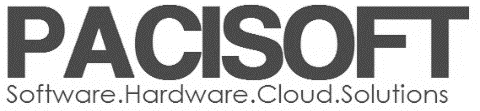 Partner/Reseller Application
We are pleased that you have expressed an interest in becoming an Pacisoft Partner/Reseller.   This information will be used to establish your company as a Reseller. When completed, please return this form to:Pacisoft Distribution Vietnam Company#163 Nguyen Van Troi St, Ward 11, Phu Nhuan Dist,Ho Chi MinhTel: (08) 38 478 749 ; Fax: (08) 38 479 675Email: partners@pacisoft.comIn order to become designated as an Authorized Reseller of Pacisoft Vietnam’s products, we require the agreement and completion of the following two items:Agree to place information about Pacisoft’s software products within any product catalogs, online resources (such as website) and other resources that are deemed appropriate by the Authorized Reseller. Do you agree?Yes   	  No    	Completion and return of the following information:
Company Contact Information(All information will be held in strict confidence and is used solely for the purpose of evaluation).The statements provided in this application are accurate to the best of my knowledge: I understand and agree to the above:
Company ConfidentialCompany Legal Name:Company Legal Name:Company Legal Name:Doing Business As:Application Contact:Application Contact:Office Mailing Address:Office Mailing Address:Office Mailing Address:City:State:Zip Code:Phone Number:Fax Number:Fax Number:E-Mail Address:URL:URL:Shipping Address (if different)Shipping Address (if different)Shipping Address (if different)City:State:Zip/Postal Code:Accounting Contact:E-Mail Address:E-Mail Address:Purchasing Contact:E-Mail Address:E-Mail Address:Marketing Contact:E-Mail Address:E-Mail Address:By (Signature):Date:Print Name:Print Title: